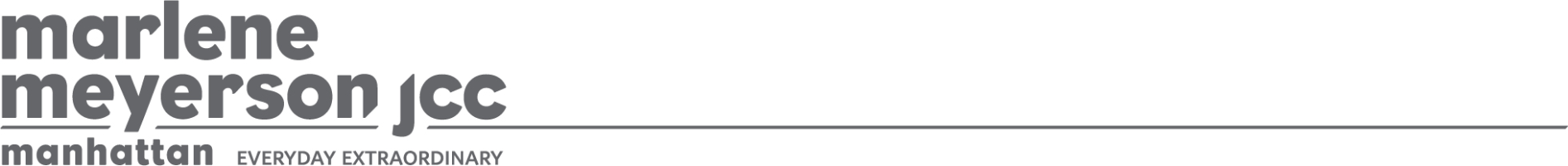 JOB TITLE:    	Gymnastics Coach (Part-Time)REPORTS TO:	Gymnastics CoordinatorFLSA Status:		Non-ExemptDate:  			September 2019-June 2020OVERVIEW: We are seeking an energetic and upbeat gymnastics coach to join our recreational program. Coaches should be good role models, teach kindness, be encouraging and friendly, and exhibit good overall values.REQUIREMENTS:Applicants must:Have previous gymnastics or dance experience.Have experience working with children, ages 3-10.Be able to lift heavy objects and equipment.Have a strong work ethic and the ability to work with a team in a fast paced environment.Be patient, understanding, kind, creative and encouraging when coaching.We highly recommend that applicants have:Children’s CPR/First Aid certificationRESPONSIBILITIES:Coaching recreational gymnastics to children between the ages of 3 and 10 years old. Setting up and cleaning up the gymnastics equipment – Requires heavy lifting. HOURS:Tuesdays 2:45-6:45pm Thursdays from 2:45-6:45pmSALARY:$25/hourPlease send resume/cover letter to Andrea Bernardo, at abernardo@jccmanhattan.org.